МУНИЦИПАЛЬНОЕ ОБЩЕОБРАЗОВАТЕЛЬНОЕ УЧРЕЖДЕНИЕ ШИПИЛОВСКАЯ ОСНОВНАЯ ОБЩЕОБРАЗОВАТЕЛЬНАЯ ШКОЛАРассмотрена на заседании				Утверждаю:педагогического совета				Директор школы:____________/Орлова Т.В./Протокол педсоветаот _30.09. 2020 г.					Приказ от 30.09._2020 г. № 123/2Адаптированная основная общеобразовательнаяпрограмма основного общего образованиядля детей с ограниченнымивозможностями здоровья (ЗПР)(Вариант 7.1)2020 – 2025 учебные годыСОДЕРЖАНИЕЦЕЛЕВОЙ РАЗДЕЛ АООП ООО1. Пояснительная записка…………………………………………………………………………..…...…………32. Планируемые результаты освоения обучающимися адаптированной основной общеобразовательной программы основного общего образования...................................................................................................................................................................63. Система оценки достижения планируемых результатов освоения адаптированной основной общеобразовательной программы основного общего образования…………………………………………………………………………………………...........................8СОДЕРЖАТЕЛЬНЫЙ РАЗДЕЛ АООП ООО1. Программа формирования универсальных учебных действий …………………………………..…...………..82. Рабочие программы учебных предметов, курсов ………………………………………………….……………93.Программа духовно-нравственного развития, воспитания обучающихся ……………………………..………94.Программа формирования экологической культуры, здорового и безопасного образа жизни…………………………………………………………………………………………………..………………95.Программа коррекционной работы…………………………………………………………………...……….…..9ОРГАНИЗАЦИОННЫЙ РАЗДЕЛ АООП ОООУчебный план основного общего образования …………………………………………………….…….16План внеурочной деятельности ……………………………………………………………………………21Календарный учебный график ………………………………………………………………….…………22Система условий реализации адаптированной основной общеобразовательной программы ….……..23ЦЕЛЕВОЙ РАЗДЕЛ АООП ООО1.Пояснительная запискаАдаптированная основная общеобразовательная программа (далее - АООП) основного общего образования (далее - ООО) обучающихся с задержкой психического развития МОУ Шипиловская ООШ(далее - Школа) определяет содержание и организацию образовательной деятельности обучающихся с задержкой психического развития с учетом образовательных потребностей и  запросов участников образовательных отношений.АООП ООО ЗПР Школы разработана в соответствии со следующими нормативными документами: - Законом РФ «Об образовании в Российской Федерации» от 29.12.2012 №273-ФЗ,- СанПиНами 2.4.2.2821-10 "Санитарно-эпидемиологические требования к условиям обучения и организации обучения в общеобразовательных учреждениях", утвержденными постановлением Главного государственного санитарного врача РФ от 29.12.2010 №189 (с изм. от 29.06.2011, 25.12.2013, 24.11.2015),- СанПин 2.4.2.3286-15 «Санитарно-эпидемиологические требования к условиям и организации обучения и воспитания в организациях, осуществляющих образовательную деятельность по адаптированным основным образовательным программам для обучающихся с ОВЗ», утвержденный постановлением Главного государственного санитарного врача Российской Федерации от 10.07.2015 №26,- Федеральным государственным образовательным стандартом основного общего образования (далее-ФГОС), утвержденным приказом Министерства образования и науки РФот6.10.2009№373 (с изм. от 26.10.2010, 22.09.2011, 18.12.2012, 29.12.2014, 18.05.2015, 31.12.2015),-Федеральный государственный образовательный стандарт основного общего образования обучающихся с ограниченными возможностями здоровья, утвержденный приказом Минобрнауки России от 19 декабря 2014г.№1598,-Уставом Школы,-с учетом Примерной основной образовательной программы основного общего образования, одобренной решением федерального учебно-методического объединения по общему образованию.АООП ООО для обучающихся с ЗПР Школы представляет собой комплекс взаимосвязанных программ, каждая из которых является самостоятельной составляющей обеспечивающей духовно- нравственное, социальное, интеллектуальное и общекультурное личностное направления развития обучающихся начального общего образования.Реализация АООП ООО для обучающихся с ЗПР предусматривает создание специальных условий обучения и воспитания, позволяющих учитывать индивидуальные возможности на основе особенностей психофизического развития, что поможет обеспечить социальную адаптацию и коррекцию нарушения развития обучающихся с ограниченными возможностями здоровья (далее - ОВЗ).Цель АООП ООО для обучающихся с ЗПР Школы: создание условий для освоения содержания образования, обеспечение планируемых результатов по достижению выпускником школы целевых установок, знаний, умений, навыков, определяемых личностными, семейными, общественными потребностями и возможностями учащихся, индивидуальными особенностями его развития и состояния здоровья.Задачи, реализуемые на уровне ООО:       - Создание условий для адаптации обучающихся при переходе с первого уровня обучения на второй уровень основной школы;       - Создание условий для успешной самореализации обучающихся в различных видах познавательно-образовательной деятельности;       - Формирование и развитие	познавательных интересов	обучающихся, навыков самообразования, повышение мотивации обучения;       - Создание условий для достижения обучающимися уровня функциональной грамотности, обеспечивающего готовность человека к решению стандартных задач в различных сферах жизнедеятельности;       -Развитие индивидуальных способностей и склонностей обучающихся по основным учебным предметам;       - Освоение активных форм получения и использования информации;       - Организация профессиональной ориентации девятиклассников с ОВЗ;       - Диагностика развития индивидуально-личностных особенностей с целью создания условий для выбора дальнейшего образовательного маршрута.В основу формирования АООП ООО для обучающихся с ЗПР программы положены следующие принципы:Общедоступность образования, адаптивность системы образования к уровням и особенностям развития и подготовки обучающихся;Учет типологических, психофизиологических и индивидуальных образовательных потребностей обучающихся;Коррекционная  направленность  образовательной деятельности;Развивающая направленность образовательной деятельности, развитие личности и расширение его «зоны ближайшего развития» с учетом особых образовательных потребностей обучающегося;Онтогенетический принцип;Принцип комплексного подхода, использования в полном объеме реабилитационного потенциала с целью обеспечения образовательных и социальных потребностей, обучающихся;Принцип преемственности;Принцип целостности содержания образования (в основе содержания образования не понятие предмета, а понятие предметной области);Принцип амплификации- обогащения и переноса усвоенных знаний, умений, и навыков, и отношений, сформированных в условиях учебной ситуации, в различные жизненные ситуации, что обеспечит готовность обучающегося к самостоятельной ориентировке и активной деятельности в реальном мире;Принцип сотрудничества с семьей.АООП ООО для обучающихся с ЗПР разработана с учетом психолого-педагогической характеристики обучающихся с задержкой психического развития.Обучающиеся с ЗПР — это дети, имеющее недостатки в психологическом развитии, подтвержденные ПМПК и препятствующие получению образования без создания специальных условий.Дети с ЗПР – это преимущественно дети с нормальным интеллектом, у которых отсутствует мотивация к учебе, либо имеется отставание в овладении школьными навыками (чтения, письма, счета). Отсутствие концентрации и быстрое рассеивание внимания приводят к тому, что им трудно или невозможно функционировать в большой группе и самостоятельно выполнять задания. Кроме того, излишняя подвижность и эмоциональные проблемы являются причинами того, что эти дети, несмотря на их возможности, не достигают в гимназии желаемых результатов. Обучающемуся с ЗПР необходим хорошо структурированный материал. Для детей с ЗПР важно обучение без принуждения, основанное на интересе, успехе, доверии, рефлексии изученного материала. Важно, чтобы школьники через выполнение доступных по темпу и характеру, личностно ориентированных заданий поверили в свои возможности, испытали чувство успеха, которое должно стать сильнейшим мотивом, вызывающим желание учиться.В основу реализации АООП ООО для обучающихся с ЗПР заложены дифференцированный и деятельностный подходы.Деятельностный подход обеспечивает создание условий для общекультурного и личностного развития на основе формирования УУД, успешного усвоения системы научных знаний, умений и навыков (академических результатов), позволяющих продолжить образование на следующей  ступени, и жизненной компетенции, составляющей основу социальной успешности.Дифференцированный подход предполагает учет особых образовательных потребностей, обучающихся с ОВЗ (ЗПР). Выделяют общие образовательные потребности для всех обучающихся с ОВЗ и особые для обучающихся с ЗПР.К общим образовательным потребностям, обучающихся с ОВЗ относятся:получение специальной помощи средствами образования сразу же после выявления первичного нарушения развития;выделение пропедевтического периода в образовании, обеспечивающего преемственность между дошкольным и школьным этапами;получение основного общего образования в условиях образовательных организаций общего или специального типа, адекватного образовательным потребностям обучающегося с ОВЗ;обязательность непрерывности коррекционно-развивающего процесса, реализуемого, как через содержание предметных областей, так и в процессе индивидуальной работы;психологическое сопровождение, оптимизирующее взаимодействие ребенка с педагогами и с учениками;психологическое сопровождение, направленное на установление взаимодействия семьи и образовательной организации;постепенное расширение образовательного пространства, выходящего за пределы образовательной организации.Особые образовательные потребности обучающихся с ЗПР:Учащиеся с задержкой психического развития обучаются по	общеобразовательным программам массовой школы.Учебный план обучающихся с задержкой психического развития составлен с учетом решения двух основных задач:- гибкое варьирование организации процесса обучения путем расширения/сокращения содержания отдельных предметных областей;- упрощение системы учебно-познавательных задач, решаемых в процессе образования;- организация процесса обучения с учетом специфики усвоения знаний, умений и навыков обучающихся с ЗПР («пошаговым» предъявлении материала, дозированной при помощи взрослого, использовании специальных методов, приемов и средств, способствующих общему развитию обучающегося, так и компенсации индивидуальных недостатков развития;- развитие познавательной деятельности обучающихся с ЗПР как основы компенсации, коррекции и профилактики нарушений;-постоянная помощь в осмыслении и расширении контекста усваиваемых знаний, в закреплении и совершенствовании освоенных умений;-необходимость постоянной актуализации знаний, умений и одобряемых обществом норм поведения;-постоянное стимулирование познавательной активности, побуждение интереса к себе, окружающему предметному и социальному миру;-обеспечение взаимодействия семьи и учреждения для формирования социально активной позиции, нравственных и общекультурных ценностей.В целях более успешной динамики в общем развитии отдельных обучающихся, коррекции недостатков их психического развития, а также восполнения пробелов в знаниях предусмотрены коррекционные групповые и индивидуальные занятия с психологом.Для учащихся, которые имеют специфические речевые нарушения, организуются занятия по логопедии вне школы.В целях ликвидации пробелов в знаниях учащихся учителя-предметники должны осуществлять индивидуальный подход к учащимся на уроках. При этом должны учитываться рекомендации психолога, учителя-логопеда, дефектолога, классного руководителя об особенностях развития, организации познавательной деятельности школьника. Включать в уроки задания развивающей направленности.АООП	ООО	для	обучающихся	с	ЗПР	предусматривает	различные	вариантыспециального сопровождения обучающихся данной категории:обучение в общеобразовательном классе по АООП ООО обучающихся с ЗПР;обучение по АООП ООО в классе для обучающихся с ЗПР;организация коррекционно-развивающих занятий педагогами, специалистами сопровождения Школы.АООП ООО для обучающихся с ЗПР содержит обязательную часть и часть, формируемую участниками образовательного процесса. Обязательная часть составляет 80%, часть, формируемая участникамиобразовательныхотношений-20% от общего объема Программы.Школа знакомит родителей (законных представителей) обучающихся (участников образовательных отношений):с Уставом и другими документами, регламентирующими осуществление образовательного процесса в Школе;с их правами и обязанностями в части формирования и реализации АООП ООО, установленными законодательством Российской Федерации и Уставом Школы.Нормативный срок освоения Адаптированной общеобразовательной программы составляет пять лет. Для обучающихся с ЗПР нормативный срок освоения программы может быть увеличен с учетом особенностей психофизического развития и индивидуальных возможностей обучающихся (в соответствии с рекомендациями ТПМПК).2. Планируемые результаты освоения обучающимися АООП ООООбщая характеристика планируемых результатов освоения АООП ООО обучающихся с ЗПР (далее - Планируемые результаты) соответствует ООП ООО Школы.Планируемые результаты освоения АООП ООО для обучающихся с ЗПР дополняются результатами освоения программы коррекционной работы.Учебные программы, в которых устанавливаются планируемые результаты на уровне основного общего образования для обучающихся с ЗПР по АООП ООО, соответствуют ООП ООО Школы. В учебные программы, в которых устанавливаются планируемые результаты основного общего образования для обучающихся с ЗПР по АООП ООО, включаются программы курсов коррекционно-развивающей области.Структура планируемых результатов АООП ООО соответствует ООП ООО Школы.Структура планируемых результатов АООП ООО дополняется Планируемыми результатами, характеризующие личностное развитие обучающихся, коррекцию в психофизическом развитии:содержатся в программах курсов коррекционно-развивающей области,оцениваются в ходе мониторинговых процедур (стартовая, текущая, итоговая диагностика),объектом оценки является наличие положительной динамики преодоления отклонений развития.Требования к личностным, метапредметным и предметным результатам освоения АООП ООО соответствуют требованиям к личностным, метапредметным и предметным результатам освоения ООП ООО Школы.Планируемые результаты освоения обучающимися АООП ООО дополняются требованиями к результатам освоения программы коррекционной работы (курсов коррекционно-развивающей области).Результаты освоения программы коррекционной работы (коррекционно-развивающей области) должны соответствовать требованиям:Требования к результатам реализации программы коррекционной работы:Умение адекватно оценивать свои силы, понимать, что можно и чего нельзя: в еде, в физической нагрузке, в приёме медицинских препаратов, осуществлении вакцинации.Умение пользоваться личными адаптивными и ассистивными средствами в разных ситуациях (очки, специальное кресло, индивидуально адаптированное рабочее место, идр.).Умение удовлетворять биологические и социальные потребности, адаптироваться к окружающей среде.Понимание ребёнком того, что попросить о помощи при проблемах в жизнеобеспечении-этонормальноинеобходимо,нестыдно,неунизительно.Умение адекватновыбрать взрослого и обратиться к нему за помощью, точно описать возникшую проблему, иметь достаточный запас фраз и определений.Умение выделять ситуации, когда требуется привлечение родителей, и объяснять учителю (работнику школы) необходимость связаться с семьёй для принятия решения в области жизнеобеспечения.Прогресс в развитии самостоятельности и независимости в быту.Представление об устройстве домашней жизни, умение включаться в разнообразные повседневные дела, принимать посильное участие в них, адекватная оценка своих возможностей для выполнения определенных обязанностей в каких-то областях домашней жизни. Сформированность умения брать на себя ответственность в этой деятельности.Представление об устройстве школьной жизни. Умение ориентироваться в пространстве школы и просить о помощи в случае затруднений, ориентироваться в расписании занятий. Умение включаться в разнообразные повседневные школьные дела, принимать посильное участие в них, брать на себя ответственность. Прогресс  ребёнка в этом направлении.Стремление ребёнка активно участвовать в подготовке и проведении праздников и других мероприятий дома и в школе, прогресс в этом направлении.Развитие у ребёнка любознательности, наблюдательности, способности замечать новое, задавать вопросы, включаться в совместную со взрослым исследовательскую деятельность.-Умение самостоятельно конструировать по моделям, использовать пространственные и метрические признаки предметов, использование словесного обозначения пространственных отношений.Увеличение объема произвольной памяти в зрительной, слуховой и осязательной модальности.Умение ребенка выделить, осознать и принять цели действия.Умение планировать свою деятельность по времени и содержанию.Умение контролировать свои действия и вносить необходимые коррективы.Умение обратиться к взрослым при затруднениях в учебном процессе, сформулировать запрос о специальной помощи.Смягчение эмоционального дискомфорта ребенка, повышение активности и самостоятельности, устранение вторичных личностных реакций, обусловленных эмоциональными нарушениями, такими, как агрессивность, повышенная возбудимость, тревожная мнительность, эмоциональная отгороженность.Модифицирование эмоциональных отношений и переживаний ребенка, способов реагирования на отношение к нему окружающих.Умение самостоятельно находить нужные формы эмоционального реагирования и управлять ими.Практические умения саморегуляции, включающие выработку навыков управления вниманием, регуляции ритма дыхания и мышечного тонуса.Уменьшение ореола исключительности психологических проблем.Умение получить эмоциональную поддержку от сверстников, имеющих общие проблемы и цели.Умение начать и поддержать разговор, задать вопрос, выразить свои намерения, просьбу, пожелание, опасения, завершить разговор.Умение корректно выразить отказ и недовольство, благодарность, сочувствие ит.д.Умение получать и уточнять информацию от собеседника.Умение решать актуальные житейские задачи, используя коммуникацию (вербальную, невербальную) как  средство  достижения цели.Формирование слухового контроля за своим произношением и фонематическим анализом.Нормализация проприоциптивной дыхательной мускулатуры при и внефонации.Формирование синхронности речевого дыхания иголосоподачи.Автоматизация поставленных звуков.Умение передать свои впечатления, умозаключения так, чтобы быть понятым другим человеком. Умение делиться своими воспоминаниями, впечатлениями и планами с другими людьми.-Умение чтения текстов, составленных по законам морфологии и грамматических связей в русском языке из слов, не имеющих семантической значимости.Умение дифференцировать звуки на фонетико-фонематическом уровне.Умение осуществлять морфемный анализ и синтез слов.Умение анализировать слова и предложения на лексико-грамматическом уровне.Умение анализировать слова и предложения на синтаксическом уровне.Программа коррекционной работы, направленной на поддержку ребенка в освоении АООП ООО, составляется в соответствии с рекомендациями ИПР (в разделе: «Мероприятия психолого- педагогической реабилитации»).Требования к результатам освоения программы коррекционной работы конкретизируются применительно к каждому обучающемуся с ЗПР в соответствии с его потенциальными возможностями и особыми образовательными потребностями.Планируемые результаты освоения междисциплинарной программы «Формирование универсальных учебных действий» АООП ООО, ее разделов «Чтение. Работа с текстом» и«Формирование ИКТ-компетентности обучающихся» соответствуют ООП ООО Школы.Планируемые результаты освоения учебных программ АООП ООО по учебным предметам соответствуют ООП ООО Школы.3.Система оценки достижения планируемых результатов освоения АООП ОООСистема оценки достижения обучающимися с ЗПР планируемых результатов АООП ООО (далее — Система оценки) соответствует ООП ООО.Обучающиеся с ЗПР имеют право на прохождение текущей, промежуточной и итоговой аттестации в иных формах (в соответствии с особенностями обучающегося с ЗПР). Основными направлениями и целями оценочной деятельности являются оценка образовательных достижений обучающихся с ЗПР и оценка результатов деятельности образовательных организаций и педагогических кадров. Полученные данные используются для оценки состояния и тенденций развития системы образования. Система оценки достижения обучающимися с задержкой психического развития планируемых результатов освоения АООП ООО призвана решить следующие задачи:-закреплять основные направления и цели оценочной деятельности, описывать объект и содержание оценки, критерии, процедуры и состав инструментария оценивания, формы представления результатов, условия и границы применения системы оценки;-ориентировать образовательный процесс на духовно-нравственное развитие и воспитание обучающихся с ЗПР, достижение планируемых результатов освоения содержания учебных предметов и формирование универсальных учебных действий;-предусматривать оценку достижений обучающихся с ЗПР и оценку эффективности деятельности образовательной организации; позволять осуществлять оценку динамики учебных достижений обучающихся с ЗПР и развития жизненной компетенции.Результаты достижений обучающихся с ЗПР в овладении АООП ООО являются значимыми для оценки качества образования обучающихся с ЗПР. При определении подходов к осуществлению оценки результатов целесообразно опираться на следующие принципы: 1) дифференциации оценки достижений с учетом типологических и индивидуальных особенностей развития и особых образовательных потребностей обучающихся с ЗПР; 2) динамичности оценки достижений, предполагающей изучение изменений психического и социального развития, индивидуальных способностей и возможностей обучающихся с ЗПР; 3) единства параметров, критериев и инструментария оценки достижений в освоении содержания АООП ООО, что сможет обеспечить объективность оценки.В качестве метода оценки результатов, помимо указанных в ООП ООО Школы, используется метод экспертной оценки (заключения специалистов ПМПк) на основе мнений группы специалистов психолого-медико-педагогического консилиума.СОДЕРЖАТЕЛЬНЫЙ РАЗДЕЛ АООП ОООПрограмма	формирования	универсальных	учебных	действий	АООП	ОООобучающихся с ЗПР (далее - Планируемые результаты) соответствует ООП ООО Школы.Рабочие	программы	учебных	предметов,	курсов,	внеурочной	деятельностисоответствуют ООП ООО Школы.Программа	духовно-нравственного	развития,	воспитания	обучающихсясоответствует ООП ООО Школы.Программа формирования экологической культуры, здорового и безопасного образа жизни соответствует ООП ООО Школы.Программа коррекционной работыПрограмма коррекционной работы направлена на осуществление  специальной поддержки (сопровождения) освоения АООП ООО обучающимися с ЗПР.Программа коррекционной работы разработана в соответствии с требованиями:Законом РФ «Об образовании в Российской Федерации» от 29.12.2012 №273-ФЗ,СанПиНами 2.4.2.2821-10 "Санитарно-эпидемиологические требования к условиям обучения и организации обучения в общеобразовательных учреждениях", утвержденными постановлением Главного государственного санитарного врача РФ от 29.12.2010 №189 (с изм. от 29.06.2011, 25.12.2013, 24.11.2015),СанПин 2.4.2.3286-15 «Санитарно-эпидемиологические требования к условиям и организации обучения и воспитания в организациях, осуществляющих образовательную деятельность по адаптированным основным образовательным программам для обучающихся с ОВЗ», утвержденный постановлением Главного государственного санитарного врача Российской Федерации от 10.07.2015 № 26,Федеральным государственным образовательным стандартом основного общего образования (далее - ФГОС), утвержденным приказом Министерства образования и науки РФ от 6.10.2009 №373 (с изм. от 26.10.2010, 22.09.2011, 18.12.2012, 29.12.2014, 18.05.2015,31.12.2015),Федеральный государственный образовательный стандарт основного общего образования обучающихся с ограниченными возможностями здоровья, утвержденный приказом Минобрнауки России от 19 декабря 2014г.№1598,Уставом Школы,а также с учетом опыта работы Школы по данной проблематике.Программа коррекционной работы предусматривает создание специальных условий обучения и воспитания, позволяющих учитывать особые образовательные потребности обучающихся с ЗПР посредством индивидуализации и дифференциации образовательной деятельности.Программа коррекционной работы предусматривает обучение в общеобразовательном классе по АООП и организация коррекционно-развивающих занятий педагогами, специалистами сопровождения Школы.Программа коррекционной работы реализуется в ходе всего учебно-образовательного процесса:через содержание и организацию образовательной деятельности (индивидуальный и дифференцированный подход, поддержание эмоционально комфортной обстановки в классе; обеспечение обучающемуся успеха в различных видах деятельности с целью предупреждения негативного отношения к учебе, ситуации школьного обучения в целом, повышения мотивации к школьному обучению);в рамках внеурочной деятельности, курсов коррекционно-развивающей области в форме специально организованных индивидуальных и групповых занятий (психологическая коррекция познавательных процессов, эмоциональных нарушений, социально-психологических проявлений; коррекция устной речи, коррекции нарушений чтения и письма, препятствующих полноценному усвоению программы по всем предметным областям);в рамках психологического и социально-педагогического сопровождения обучающихся обязательна организация специальной поддержки коллектива педагогов, родителей, обучающихся, ребенкасЗПР(помощьвформированииадекватныхотношениймеждуребенкомсЗПР,одноклассниками, родителями, педагогами; работа по профилактике внутриличностных и межличностных конфликтов в классе/Школе); степень участия специалистов сопровождения Школы варьируется по необходимости.Целью программы коррекционной работы является создание условий для оказания комплексной помощи обучающимся с ОВЗ (далее ЗПР) в освоении ими ООП ООО, коррекция недостатков в физическом и (или) психическом развитии обучающихся, социальной адаптации.Задачи программы:своевременное выявление детей с ЗПР;определение особых образовательных потребностей рассматриваемой категории обучающихся с ОВЗ, обусловленных недостатками в их физическом и (или) психическом и речевом развитии;определение особенностей организации образовательной деятельности для рассматриваемой категории обучающихся в соответствии с индивидуальными особенностями, структурой нарушения развития и степенью его выраженности;создание условий, способствующих освоению рассматриваемой категории обучающихся АООП ООО, их интеграции в Школе;осуществление индивидуально ориентированной психолого-медико-педагогической помощи категории обучающихся с учётом особенностей их психического, речевого и (или) физического развития, индивидуальных возможностей;организация индивидуально-ориентированного коррекционно-развивающего воздействия (занятий) по преодолению недостатков психического, речевого и (или) физического развития, оказанию помощи в освоении АООП ООО;разработка и реализация индивидуальных учебных планов (при необходимости);реализация системы мероприятий по социальной адаптации детей с ограниченными возможностями здоровья;оказание консультативной и методической помощи родителям (законным представителям) детей указанной категории, обучающихся с ограниченными возможностями здоровья по медицинским, социальным, правовым и другим вопросам.Содержание программы коррекционной работы определяют следующие принципы:Принцип соблюдения интересов обучающегося - специалист призван решать проблему обучающегося с максимальной пользой и в его интересах.Принцип системности - обеспечивает системный подход к анализу особенностей развития и коррекции нарушений, обучающихся с ограниченными возможностями здоровья, то есть единство диагностики, коррекции и развития, а также взаимодействие и согласованность действий специалистов в решении проблем обучающегося, участие в данном процессе всех участников образовательной деятельности.Принцип непрерывности - гарантирует обучающемуся и его родителям (законным представителям) непрерывность помощи до полного решения проблемы или определения подхода к её решению.Принцип вариативности - предполагает создание вариативных условий для получения образования обучающимися, имеющими различные недостатки в физическом и (или) психическом развитии.Принцип рекомендательного характера оказания помощи - обеспечивает соблюдение гарантированных законодательством прав родителей (законных представителей) детей с ОВЗ выбирать формы получения детьми образования, организации, осуществляющие образовательную деятельность, защищать законные права и интересы детей, включая обязательное согласование с родителями (законными представителями) вопроса о направлении (переводе) детей с ОВЗ в специальные (коррекционные) организации, осуществляющие образовательную деятельность (классы, группы).Содержание программы коррекционной работы для каждого обучающегося указанной категории обучающихся с ограниченными возможностями здоровья определяется в соответствии с рекомендациями ПМПК. Помимо психологической коррекции познавательных процессов, эмоциональных нарушений, социально-психологических проявлений; коррекция устной речи, коррекции нарушений чтения и письма, необходимым направлением программы коррекционнойработы является медицинская коррекция и абелитация (лечебно-воспитательные мероприятия, медикаментозное лечение, психотерапевтическое лечение).Этапы реализации программы коррекционной работы:Этап сбора и анализа информации (информационно-аналитическая деятельность). Результат: оценка контингента обучающихся для учета особенностей развития детей, определение специфики и их особых образовательных потребностей; оценка образовательной среды на предмет соответствия требованиям программно-методического обеспечения, материально-технической и кадровой базы организации.Этап планирования, организации, координации (организационно-исполнительская деятельность). Результат: организация образовательной деятельности коррекционно- развивающей направленности, а также процесса специального сопровождения детей указанной категории обучающихся с ограниченными возможностями здоровья при целенаправленно созданных (вариативных) условиях обучения, воспитания, развития, социализации рассматриваемой категории детей.Этап диагностики коррекционно-развивающей образовательной среды (контрольно- диагностическая деятельность). Результат: констатация соответствия созданных условий и выбранных коррекционно-развивающих и образовательных программ особым образовательным потребностям ребенка.Этап регуляции и корректировки (регулятивно-корректировочная деятельность). Результат: внесение необходимых изменений в образовательный процесс и процесс сопровождения детей указанной категории обучающихся с ограниченными возможностями здоровья, корректировка условий и форм обучения, методов и приемов работы.Программа коррекционной работы Школы включает взаимосвязанные направления,которые отражают её содержание:- диагностическая работа;- коррекционно-развивающая работа;- консультативная работа;- информационно-просветительская работа.Диагностическая работа обеспечивает своевременное выявление обучающихся с ЗПР, проведение их комплексного обследования и подготовку рекомендаций по оказанию им психолого- медико-педагогической помощи в условиях Школы.Диагностическая работа включает:раннюю (с первых дней пребывания, обучающегося в Школе) диагностику отклонений в развитии и анализ причин трудностей адаптации;комплексный	сбор	сведений	об	обучающемся	на	основании	диагностической информации от специалистов Школы;определение уровня актуального и зоны ближайшего развития обучающегося указанной категории обучающихся с ограниченными возможностями здоровья, выявление его резервных возможностей;изучение	развития	эмоционально-волевой	сферы	и	личностных	особенностей, обучающихся;изучение социальной ситуации развития и условий семейного воспитанияребёнка;изучение адаптивных возможностей и уровня социализации обучающегося указанной категории обучающихся с ограниченными возможностями здоровья;системный разносторонний контроль специалистов за уровнем и динамикой развития ребёнка;анализ успешности коррекционно-развивающей работы.Коррекционно-развивающая			работа		обеспечивает	своевременную специализированную помощь (поддержку) в освоении базового содержания образования и коррекции нарушений устной речи, коррекции и профилактике нарушений чтения и письма, препятствующих полноценному усвоению программы по всем предметным областям, способствует формированию универсальных	учебных	действий	у	указанной	категории	обучающихся	с	ограниченными возможностями здоровья (личностных, регулятивных, познавательных,коммуникативных).Коррекционно-развивающая работа включает:выбор оптимальных для развития указанной категории обучающихся с ограниченными возможностями здоровья с коррекционных программ/методик, методов и приёмов обучения в соответствии с его особыми образовательными потребностями;организацию и проведение педагогами и специалистами индивидуальных и групповых коррекционно-развивающих занятий, необходимых для преодоления нарушений развития и трудностей обучения (согласно расписанию коррекционно-развивающих занятий специалистов);системное воздействие на учебно-познавательную деятельность обучающегося в динамике образовательного процесса, направленное на формирование универсальных учебных действий и коррекцию отклонений в развитии;коррекцию и развитие высших психических функций;развитие эмоционально-волевой и личностной сфер указанной категории, обучающихся с ограниченными возможностями здоровья и психокоррекцию  его поведения;социальную защиту указанной категории обучающихся с ограниченными возможностями здоровья в случаях неблагоприятных условий жизни при психотравмирующих обстоятельствах.Консультативная работа обеспечивает непрерывность специального сопровождения указанной категории обучающихся с ограниченными возможностями здоровья и их семей по вопросам реализации дифференцированных психолого-педагогических условий обучения, воспитания, коррекции, развития и социализации обучающихся.Консультативная работа включает:выработку совместных обоснованных рекомендаций по основным направлениям работы с обучающимся, единых для всех участников образовательного процесса;консультирование специалистами педагогов по выбору индивидуально- ориентированных методов и приёмов работы с обучающимся;консультативную помощь семье в вопросах выбора стратегии воспитания и приёмов коррекционного обучения ребёнка.Информационно-просветительскаяработанаправленанаразъяснительнуюдеятельностьпо вопросам, связанным с особенностями образовательного процесса для данной категории обучающихся, со всеми участниками образовательного процесса — обучающимися (как имеющими, так и не имеющими недостатки в развитии), их родителями (законными представителями), педагогическими работниками.Информационно-просветительская  работа  предусматривает:различные формы просветительской деятельности (лекции, беседы, информационные стенды, печатные материалы), направленные на разъяснение участникам образовательного процесса - обучающимся (как имеющим, так и не имеющим недостатки в развитии), их родителям (законным представителям), педагогическим работникам — вопросов, связанных с особенностями образовательного процесса и сопровождения обучающихся с ограниченными возможностями здоровья;проведение тематических выступлений для педагогов и родителей по разъяснению индивидуально-типологических особенностей различных категорий, обучающихся с ограниченными возможностями здоровья.1.1. В школе организован психолого-педагогический консилиум (далее - ППк), который  является одной из форм взаимодействия руководящих и педагогических работников муниципального общеобразовательного учреждения Шипиловской основной общеобразовательной школы, осуществляющей образовательную деятельность, с целью создания оптимальных условий обучения, развития, социализации и адаптации обучающихся посредством психолого-педагогического сопровождения.  Задачами ППк являются:выявление трудностей в освоении образовательных программ, особенностей в развитии, социальной адаптации и поведении обучающихся для последующего принятия решений об организации психолого-педагогического сопровождения;разработка рекомендаций по организации психолого-педагогического сопровождения обучающихся;консультирование участников образовательных отношений по вопросам актуального психофизического состояния и возможностей обучающихся; содержания и оказания им психолого-педагогической помощи, создания специальных условий получения образования;Консилиум создается приказом директора на каждый учебный год, и плана работы,  в котором определяются цели, задачи, состав, полномочия. Председателем консилиума назначается  директор школы. Основные требования к условиям реализации программы:- психолого-педагогическое обеспечение;- программно-методическое обеспечение;- кадровое обеспечение;- материально-техническое обеспечение.Психолого-педагогическое обеспечениеобеспечение дифференцированных условий (оптимальный режим учебных нагрузок, вариативные формы получения образования и специализированной помощи) в соответствии с рекомендациями психолого-медико-педагогической комиссии;обеспечение психолого-педагогических условий (коррекционная направленность учебно-воспитательного процесса; учёт индивидуальных особенностей ребёнка; соблюдение комфортного психоэмоционального режима; использование современных педагогических технологий, в том числе информационных, компьютерных для оптимизации образовательного процесса, повышения его эффективности, доступности);обеспечение специализированных условий (выдвижение комплекса специальных задач обучения, ориентированных на особые образовательные потребности указанной категории обучающихся с ограниченными возможностями здоровья; введение в содержание обучения специальных разделов, направленных на решение задач развития ребёнка, отсутствующих в содержании образования нормально развивающегося сверстника; использование специальных методов, приёмов, средств обучения, специализированных образовательных и коррекционных программ, ориентированных на особые образовательные потребности детей; дифференцированное и индивидуализированное обучение с учётом специфики нарушения развития ребёнка; комплексное воздействие на обучающегося, осуществляемое на индивидуальных и групповых коррекционных занятиях);обеспечение здоровьесберегающих условий (оздоровительный и охранительный режим, укрепление физического и психического здоровья, профилактика физических, умственных и психологических перегрузок обучающихся, соблюдение санитарно-гигиенических правил и норм);обеспечение участия указанной категории обучающихся с ограниченными возможностями здоровья, независимо от степени выраженности нарушений их развития, вместе с нормально развивающимися детьми в проведении воспитательных, культурно-развлекательных, спортивно-оздоровительных и иных досуговых мероприятий;развитие системы обучения и воспитания детей, имеющих сложные нарушения психического и (или) физического развития.Программно-методическое обеспечениеВ процессе реализации Программы коррекционной работы используются:адаптированные основные общеобразовательные программы начального общего образования,коррекционно-развивающие программы, диагностический и коррекционно- развивающий инструментарий, необходимый для осуществления профессиональной деятельности учителя, педагога-психолога, социального педагога, учителя-логопеда,в случаях обучения детей с выраженными нарушениями психического и (или) физического развития по индивидуальному учебному плану - использование адаптированных общеобразовательных программ.Кадровое обеспечениеКоррекционная работа осуществляется специалистами соответствующей квалификации, имеющими специализированное образование, и педагогами, прошедшими обязательную курсовую профессиональной подготовку.Специфика организации образовательной и коррекционной работы с детьми, имеющими нарушения развития, обусловливает необходимость специальной подготовки педагогического коллектива Школы. Для этого обеспечено повышение квалификации работников образовательных учреждений, занимающихся решением вопросов образования детей с ОВЗ.Материально-техническое обеспечениеМатериально-техническое обеспечение заключается в создании надлежащих материально- технических условий для беспрепятственного доступа детей с недостатками физического и (или) психического развития в здание и помещения Школы, организацию их пребывания, обучения в Школе (архитектурная среда для обучающихся с ОВЗ).Необходимо предусмотреть наличие персональных компьютеров, технических приспособлений (специальная клавиатура, различного вида контакторы, заменяющие мышь, джойстики, трекболы, сенсорные планшеты). Информационное обеспечениеНеобходимым условием реализации программы является создание информационной образовательной среды и на этой основе развитие дистанционной формы обучения детей, имеющих трудности в передвижении, с использованием современных информационно-коммуникационных технологий.Обязательным является создание системы широкого доступа детей с ограниченными возможностями здоровья, родителей (законных представителей), педагогов к сетевым источникам информации, к информационно-методическим фондам, предполагающим наличие методических пособий и рекомендаций по всем направлениям и видам деятельности, наглядных пособий, мультимедийных, аудио- и видеоматериалов.Планируемые результаты Программы коррекционной работы:Положительная динамика в освоении обучающимися базового уровня содержания образования - достижение личностных, метапредметных, предметных результатов АООПООО.Максимально возможная коррекция недостатков физического и/или психического развития (уровень жизненной компетенции обучающегося с ЗПР).Социальная адаптация обучающихся.Планируемые результаты Программы коррекционной работы конкретизируются в программах обязательных коррекционно-развивающих курсов.План реализации программы коррекционной работыОРГАНИЗАЦИОННЫЙ РАЗДЕЛ АООП ООО1.Учебный план АООП ООО Пояснительная запискаВ школе осуществляется обучение детей с ОВЗ, задержка психического развития (далее ЗПР),	по	адаптированной	основной	образовательной	программе	для	обучающихся	сограниченными возможностями здоровья (задержка психического развития). Учебный план определяет объём учебной нагрузки обучающихся, состав учебных предметов, распределяет учебное время, отводимое на освоение содержания образования по учебным предметам и годам обучения.Согласно требованиям СанПиНа 2.4.2.2821-10, Устава МОУ Шипиловская ООШ продолжительность учебного года в 5-х – 9-х классах составляет не менее 34 учебных недель. Учебным планом предусматривается 34 учебных недели.Учебный план МОУ Шипиловская ООШ определяет перечень, трудоемкость, последовательность и распределение по периодам обучения учебных курсов, предметов, дисциплин, модулей. Общеобразовательные программы реализуются учреждением МОУ Шипиловская ООШ самостоятельно. Преподавание ведется на русском языке.Режим работы классов для обучающихся с ЗПР - пятидневный, определяется календарным учебным графиком, который является неотъемлемой частью настоящего учебного плана. Продолжительность уроков составляет 40 минут.Образовательная деятельность по общеобразовательным программам организована в соответствии с расписанием учебных занятий. Расписание звонков учитывает требования СанПин 2.4.2.2821-10.Настоящий учебный план разработан на основе:Федерального Закона Российской Федерации «Об образовании в РФ от 29.12.2012 года № 273- ФЗ» (в действующейредакции);Порядка организации и осуществления образовательной деятельности по основным общеобразовательным программам – образовательным программам начального общего, основного общего и среднего общего образования (утвержден приказом Министерства образования и науки РФ от 30 августа 2013 года № 1015 «Об утверждении Порядка организации и осуществления образовательной деятельности по основным общеобразовательным программам – образовательным программам начального общего, основного общего и среднего общего образования») в действующей редакции;Федерального государственного образовательного стандарта основного общего образования (утверждён приказом Минобрнауки России от 17.12.2012 года№1897);Федеральных перечней учебников, рекомендованных (допущенных) к использованию в образовательных учреждениях, реализующих образовательные программы общего образования и имеющих государственную аккредитацию.СанПиНа 2.4.2.2821-10 «Санитарно-эпидемиологические требования к условиям и организации обучения в общеобразовательных учреждениях» (утверждены постановлением Главного государственного санитарного врача Российской Федерации от 29.12.2010 года №189, зарегистрированным в Минюсте России 03.03.2011года, №19993) с изменениями;СанПиН 2.4.2.3286-15 "Санитарно-эпидемиологические требования к условиям и организации обучения и воспитания в организациях, осуществляющих образовательную деятельность по адаптированным основным общеобразовательным программам для обучающихся с ограниченными возможностями здоровья".Письма Минобрнауки РФ от 19.04.2011 года № 03-255 «О введении федеральных государственных образовательных стандартов общего образования».Устава МОУ Шипиловская ООШ, ООП ООО МОУ Шипиловская ООШ.Нормативный срок освоения образовательной программы основного общего образования составляет 5 лет. Количество учебных занятий за 5 лет составляет 5848 часов, что соответствует требованиям стандарта (Федеральный государственный образовательный стандарт основного общего образования.п.п.18.3.1.)Учебный план состоит из двух частей: обязательной и части, формируемой участниками образовательного процесса.Обязательная часть учебного плана определяет состав обязательных учебных предметов для реализации основной образовательной программы основного общего образования, отражает содержание образования, которое обеспечивает достижение важнейших целей современного основного общего образования:формирование гражданской идентичности обучающихся, приобщение их к общекультурным, национальным и этнокультурным ценностям;готовность обучающихся к продолжению образования на последующих ступенях основного общего образования, их приобщение к информационным технологиям;формирование здорового образа жизни, элементарных правил поведения в экстремальных ситуациях;личностное развитие обучающегося в соответствии с его индивидуальностью.Учебный план основного общего образования (максимальный в расчете на 6020 часов за весь период обучения)Для обучающихся 5  класса ФГОС предметные области и учебные предметы представлены в следующем порядке.Предметная область «Русский язык и литература» представлена предметами  «Русский язык» (5 часов  в неделю), «Литература»    (3 часа в неделю).Предметная область «Родной язык и родная литература» представлена предметами «Родной язык» (0,5 часа в неделю) и «Родная литература» (0,5 часа в неделю).Предметная область «Иностранные языки» представлена предметом  «Немецкий язык» (3 часа в неделю).Предметная область «Математика и информатика» представлена учебным предметом «Математика» (5 часов в неделю).Предметная область  «Общественно-научные предметы» представлена предметами  «История России» и «Всеобщая история»» (2 часа в неделю), «География» (1 час в неделю). Предметная область «Естественнонаучные предметы» представлена предметом «Биология» (1 час в неделю).        В рамках предметной области «Основы духовно-нравственной культуры народов России» осуществляется изучение предмета «Основы духовно-нравственной культуры народов России» с первого полугодия в объёме 1 час в неделю (всего 17 часов).      Предметная область «Искусство» представлена учебными предметами «Изобразительное искусство» и «Музыка» (по 1 часу в неделю).Предметная область «Технология» представлена предметом           «Технология» (2  часа в неделю).Предметная область «Физическая культура и Основы безопасности жизнедеятельности»» представлена учебным предметом «Физическая культура» (3 часа в неделю).Для обучающихся 6  класса ФГОС предметные области и учебные предметы представлены в следующем порядке.Предметная область «Русский язык и литература» представлена предметами  «Русский язык» (6 часов  в неделю), «Литература»    (3 часа в неделю).Предметная область «Родной язык и родная литература», включающая в себя учебные предметы «Родной язык (русский)» и «Родная литература», в учебном плане не имеет указания количества часов, отводимых на ее изучение, т.к. предметные результаты освоения основной образовательной программы основного общего образования с учетом специфики содержания предметной области «Русский язык и литература», включающей в себя предметы «Русский язык», «Литература» отражают, в том числе, и предметные результаты данной области.Предметная область «Иностранные языки» представлена предметами   «Немецкий язык» (3 часа в неделю), «Английский язык» (1 час в неделю).Предметная область «Математика и информатика» представлена учебным предметом «Математика» (5 часов в неделю).Предметная область  «Общественно-научные предметы» представлена предметами  «История России» и «Всеобщая история» (2 часа в неделю), «Обществознание» (1 час в неделю), «География» (1 час в неделю) за счет части учебного плана, формируемого участниками образовательного учреждения.Предметная область «Естественнонаучные предметы» представлена предметом «Биология» (1 час в неделю) и добавлен 1 час  за счет части, формируемой участниками образовательного учреждения, всего 2 часа.            Предметная область «Искусство» представлена учебными предметами «Изобразительное искусство» и «Музыка» (по 1 часу в неделю).Предметная область «Технология» представлена предметом           «Технология» (2  часа в неделю).Предметная область «Физическая культура и Основы безопасности жизнедеятельности» представлена учебным предметом «Физическая культура» (3 часа в неделю). Для обучающихся 7  класса ФГОС предметные области и учебные предметы представлены в следующем порядке.Предметная область «Русский язык и литература» представлена предметами  «Русский язык» (4 часов  в неделю), «Литература»    (2 часа в неделю).Предметная область «Родной язык и родная литература», включающая в себя учебные предметы «Родной язык (русский)» и «Родная литература», в учебном плане не имеет указания количества часов, отводимых на ее изучение, т.к. предметные результаты освоения основной образовательной программы основного общего образования с учетом специфики содержания предметной области «Русский язык и литература», включающей в себя предметы «Русский язык», «Литература» отражают, в том числе, и предметные результаты данной области.Предметная область «Иностранные языки» представлена предметом     «Немецкий язык» (3 часа в неделю), «Английский язык» (1 час в неделю).Предметная область «Математика и информатика» представлена учебным предметом «Математика» (5 часов в неделю), «Информатика» (1 час в неделю).Предметная область  «Общественно-научные предметы» представлена предметами  «История России» и «Всеобщая история» (2 часа в неделю), «Обществознание» (1 час в неделю), «География» (2 час в неделю).Предметная область «Естественнонаучные предметы» представлена предметом «Биология» (2 час в неделю), «Физика» (2 час в неделю).            Предметная область «Искусство» представлена учебными предметами «Изобразительное искусство» и «Музыка» (по 1 часу в неделю).Предметная область «Технология» представлена предметом           «Технология» (2  часа в неделю).Предметная область «Физическая культура и Основы безопасности жизнедеятельности» представлена учебным предметом «Физическая культура» (3 часа в неделю). Для обучающихся 8  класса ФГОС предметные области и учебные предметы представлены в следующем порядке.Предметная область «Русский язык и литература» представлена предметами «Русский язык» (3 часа в неделю), «Литература» (2 часа в неделю). Предметная область «Родной язык и родная литература», включающая в себя учебные предметы «Родной язык (русский)» и «Родная литература», в учебном плане не имеет указания количества часов, отводимых на ее изучение, т.к. предметные результаты освоения основной образовательной программы основного общего образования с учетом специфики содержания предметной области «Русский язык и литература», включающей в себя предметы «Русский язык», «Литература» отражают, в том числе, и предметные результаты данной области.Предметная область «Иностранные языки» представлена предметом «Немецкий язык» (3 часа в неделю), «Английский язык» (1 час в неделю). Предметная область «Математика и информатика» представлена учебным предметами «Математика (алгебра, геометрия)» (5 часов в неделю), «Информатика» (1 час в неделю). Предметная область «Общественно-научные предметы» представлена предметами «История России» и «Всеобщая история» (2 часа в неделю), «Обществознание» (1 час в неделю), «География» (2 часа в неделю). Предметная область «Естественнонаучные предметы» представлена предметами «Биология» (2 часа в неделю), «Физика» (2 часа в неделю), «Химия» 2 часа в неделю. Предметная область «Искусство» представлена учебным предметом «Изобразительное искусство» 1 час в неделю и предметом «Музыка» 1 час  в неделю. Предметная область «Технология» представлена предметом «Технология» (1 час в неделю). Предметная область «Физическая культура и Основы безопасности жизнедеятельности» представлена учебными предметами «Физическая культура» (3 часа в неделю), «Основы безопасности жизнедеятельности» (1 час в неделю).Для обучающихся 9  класса ФГОС предметные области и учебные предметы представлены в следующем порядке.Предметная область «Русский язык и литература» представлена предметами «Русский язык» (3 часа в неделю), «Литература» (3 часа в неделю). Предметная область «Родной язык и родная литература» представлена предметами «Родной язык» (0,5 часа в неделю) и «Родная литература» (0,5 часа в неделю).Предметная область «Иностранные языки» представлена предметом «Немецкий язык» (3 часа в неделю). Предметная область «Математика и информатика» представлена учебным предметами «Математика (алгебра, геометрия)» (5 часов в неделю), «Информатика» (1 час в неделю). Предметная область «Общественно-научные предметы» представлена предметами «История России» и «Всеобщая история» (3 часа в неделю), «Обществознание» (1 час в неделю), «География» (2 часа в неделю). Предметная область «Естественнонаучные предметы» представлена предметами «Биология» (2 часа в неделю), «Физика» (3 часа в неделю), «Химия» (2 часа в неделю).   Предметная область «Физическая культура и Основы безопасности жизнедеятельности» представлена учебными предметами «Физическая культура» (3 часа в неделю), «Основы безопасности жизнедеятельности» (1 час в неделю).Оценочная система аттестации достижений обучающихся осуществляется по четвертям. Промежуточная аттестация проводится в соответствии с Федеральным законом РФ от 29.12.2012 года № 273-ФЗ «Об образовании в Российской Федерации», Федеральным государственным образовательным стандартом, Уставом ОУ, Положением  о  промежуточной аттестации.2.  План внеурочной деятельностиПлан внеурочной деятельности представляет собой описание целостной системы функционирования МОУ Шипиловской ООШ в сфере внеурочной деятельности и может включать в себя:план организации деятельности ученических сообществ (подростковых коллективов), в том числе ученических классов, разновозрастных объединений по интересам, клубов; детских, подростковых и юношеских общественных объединений, организаций и т. д.; план внеурочной деятельности по учебным предметам образовательной программы (предметные кружки, факультативы, ученические научные общества, школьные олимпиады по предметам программы основной школы);план организационного обеспечения учебной деятельности (ведение организационной и учебной документации, организационные собрания, взаимодействие с родителями по обеспечению успешной реализации образовательной программы и т. д.);план работы по организации педагогической поддержки обучающихся (проектирование индивидуальных образовательных маршрутов);план работы по обеспечению благополучия обучающихся в пространстве общеобразовательной школы (безопасности жизни и здоровья школьников, безопасных межличностных отношений в учебных группах, профилактики неуспеваемости, профилактики различных рисков, возникающих в процессе взаимодействия школьника с окружающей средой, социальной защиты учащихся); план воспитательных мероприятий. Содержание плана внеурочной деятельности.Количество часов, выделяемых на внеурочную деятельность, составляет за 5 лет обучения на этапе основной школы не более 1750 часов, в год – не более 350 часов.Величина недельной образовательной нагрузки (количество занятий), реализуемой через внеурочную деятельность, определяется за пределами количества часов, отведенных на освоение обучающимися учебного плана, но не более 10 часов. Для недопущения перегрузки обучающихся допускается перенос образовательной нагрузки, реализуемой через внеурочную деятельность, на периоды каникул, но не более 1/2 количества часов. Внеурочная деятельность в каникулярное время может реализовываться в рамках тематических программ (лагерь с дневным пребыванием на базе МОУ Шипиловской ООШ или на базе загородных детских центров, в походах, поездках и т. д.).При этом расходы времени на отдельные направления плана внеурочной деятельности могут отличаться:на деятельность ученических сообществ и воспитательные мероприятия целесообразно еженедельно предусмотреть от 2 до 3 часов, при этом при подготовке и проведении коллективных дел масштаба ученического коллектива или общешкольных мероприятий за 1–2 недели может быть использовано до 20 часов (бюджет времени, отведенного на реализацию плана внеурочной деятельности);на внеурочную деятельность по учебным предметам еженедельно – от 1 до 2 часов, на организационное обеспечение учебной деятельности еженедельно – до 1 часа, на осуществление педагогической поддержки социализации обучающихся еженедельно – от 1 до 2 часов, на обеспечение благополучия школьника еженедельно – от 1 до 2 часов. Для обучающихся с ОВЗ (АООП ООО ЗПР) обязательной частью внеурочной деятельности является коррекционно-развивающая область.Коррекционно-развивающая область поддерживает процесс освоения содержания АООП ООО, обеспечивает коррекцию недостатков в развитии обучающихся. Содержание коррекционно- развивающей работы определяется на основе рекомендаций ПМПК.Время, отведенное на внеурочную деятельность, не учитывается при определении максимально допустимой недельной нагрузки обучающихся.Чередование учебной и внеурочной деятельности, включая коррекционно-развивающую область, ООП ООО определяет Школа.  План внеурочной деятельности по направлениям АООП ООО ЗПР (кроме коррекционно- развивающей области) соответствуют ООП ООО школы. 3.Календарный учебный графикКалендарный учебный график составляется с учетом мнений участников образовательных отношений, учетом региональных и этнокультурных традиций, с учетом плановых мероприятий учреждений культуры региона. Календарный учебный график реализации образовательной программы составляется  в соответствии с Федеральным законом «Об образовании в Российской Федерации» (п. 10, ст. 2).Календарный учебный график реализации образовательной программы составляется образовательной организацией самостоятельно с учетом требований СанПиН и мнения участников образовательного процесса (Приложение 1).4.Система условий реализации АООП ООО Нормативные условияВ	рамках	данного	направления	формируется	банк	нормативно-правовых	документовфедерального, регионального, муниципального и школьного уровней.Разработаны и реализуются рабочие программы на ступень обучения по учебным предметам, курсам внеурочной деятельности, курсам коррекционно-развивающей области.Организационно-содержательные условияВ рамках ШМО на заседаниях рассматриваются различные вопросы реализации АООП ООО для обучающихся с ЗПР, работа по самообразованию педагогов планируется с учетом необходимости реализации коррекционной направленности учебно- воспитательного процесса.Формируется электронная база методических материалов, виртуальный методический кабинет с рабочими программами на ступень обучения и календарно-тематическим планированием по учебным предметам, курсам внеурочной деятельности, курсам коррекционно-развивающей области.Реализуется оптимизационная модель организации внеурочной деятельности. Данная модель наиболее соответствует возможностям школы: в ее реализации могут принимать участие все педагогические работники учреждения (учителя, социальный педагог, педагог-психолог, и др.), происходит оптимизация внутренних ресурсов школы.Кадровые условияУчителя-предметники  имеют высшее и среднее профессиональное образование, планово поэтапно проходят курсовую переподготовку на базе ИРО.Учителя, реализующие АООП, проходят курсы повышения квалификации по проблеме «Организация образовательного процесса для детей с ОВЗ в рамках ФГОС для детей с ограниченными возможностями здоровья».Материально-технического условияМатериально-техническое обеспечение заключается в создании надлежащих материально- технических условий для беспрепятственного доступа детей с недостатками физического и (или) психического развития в здание и помещения Школы, организацию их пребывания, обучения в Школе (архитектурная среда для обучающихся с ОВЗ).Реализация АООП ООО требует обеспечение оснащенности учебного процесса и оборудования учебных помещений в соответствии с Федеральными требованиями в части минимальной оснащенности учебного процесса и оборудования учебных помещений (приказ Министерства образования и науки РФ от 04 октября 2010г.№986).Реализация данного направления определяет необходимость укомплектования школы современным оборудованием, обеспечивающим возможность использования и создания информации, в том числе запись и обработка изображений и звука, выступления с аудио-, видео- и графическим сопровождением (компьютер, проектор, интерактивная доска и т.п.), возможность осуществления информационного взаимодействия в локальных и глобальных сетях, доступа к печатным и электронным образовательным ресурсам федеральных и региональных центрах информационно- образовательных ресурсов.В школе создаются необходимые условия для качественной организации учебно- воспитательного процесса и реализации концептуальных положений развития школы. Совершенствуется информационно-техническая база школы, создаются санитарно-гигиенические условия обучения, воспитания, развития.	Здание школы типовое. В школе имеется 8 учебных кабинетов по всем предметам, столовая, библиотека. В образовательном учреждении имеются: учебно-наглядное оснащение кабинетов физики, химии, биологии, географии. Наличие общей локальной сети: имеется.Наличие	спортивного	оборудования	(в	соответствии	с	требованиями	учебного	процесса) соответствует, его состояние удовлетворительное.Информационные условияОсобенности организации учебного процесса в классах АООП ООО размещаются на сайте Школы; рассматриваются в ежегодном публичном отчете Школы; являются обязательными вопросами на проводимых в течение года общешкольных родительских собраний для будущих первоклассников, а также на классных родительских собраниях.Приложение 1.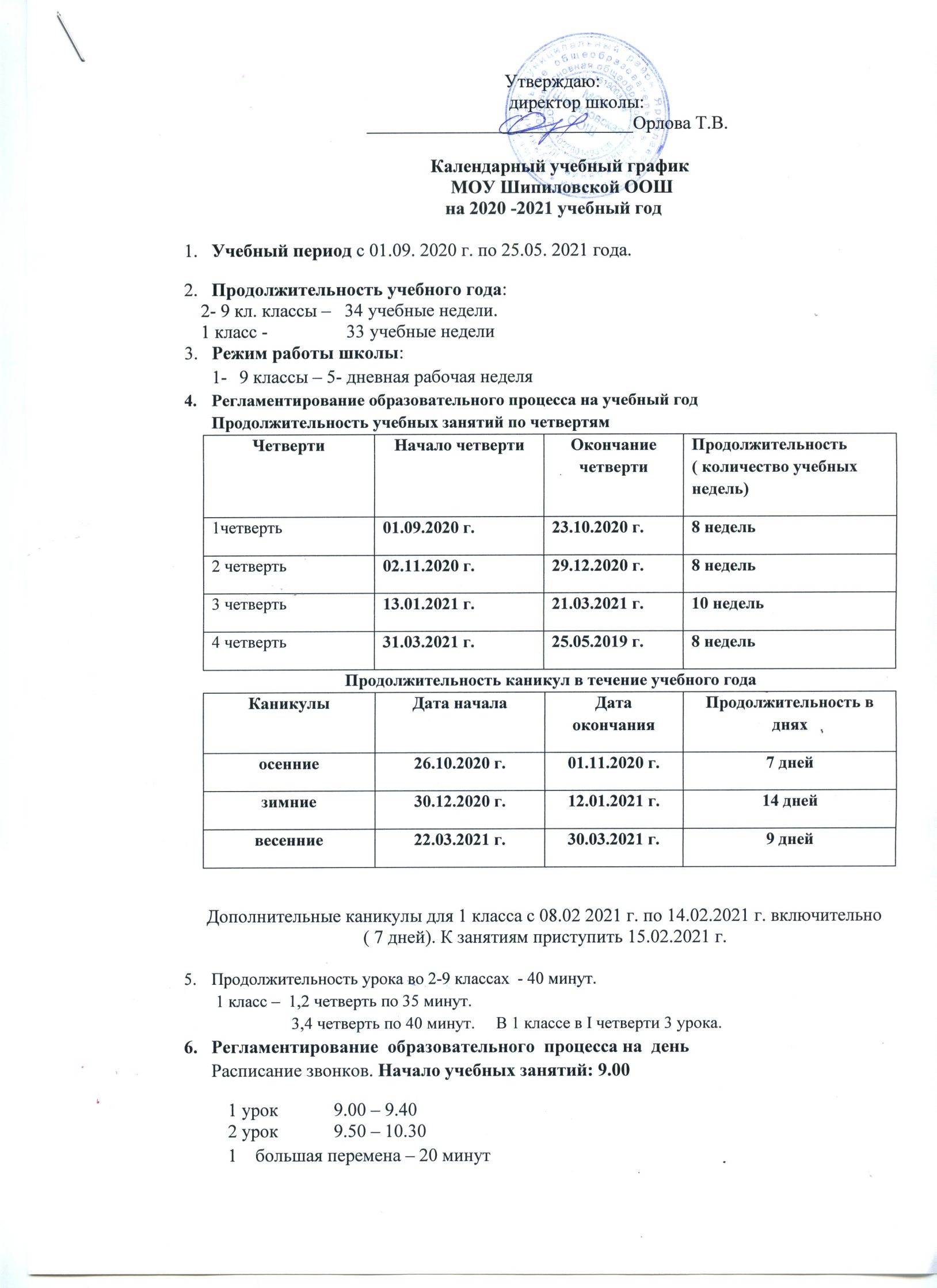 ЦельСодержаниедеятельностиФормы и методыработыФормы и методыработыСрокиОтветственныйДиагностическое направлениеДиагностическое направлениеДиагностическое направлениеДиагностическое направлениеДиагностическое направлениеДиагностическое направлениеСвоевременное выявление детей, нуждающихся в специализированно й помощи, определение характера и объема затруднений в освоении конкретными обучающимися образовательной программыВыявления обучающихся с особыми образовательн ымипотребностямВыявления обучающихся с особыми образовательн ымипотребностямСтартовая психолого-медико- педагогическая диагностикаСентябрьУчителя- предметникиСвоевременное выявление детей, нуждающихся в специализированно й помощи, определение характера и объема затруднений в освоении конкретными обучающимися образовательной программыНаправление на ПМПКНаправление на ПМПКПодготовка необходимой документацииСентябрь, май и/или по необходим остиУчителя, ведущие коррекционные занятия, классныйруководительСвоевременное выявление детей, нуждающихся в специализированно й помощи, определение характера и объема затруднений в освоении конкретными обучающимися образовательной программыМониторинг динамики развития обучающихся,успешностиМониторинг динамики развития обучающихся,успешностиАнализ результатов деятельности обучающих,успеваемостиПо итогам 1,2полугодияУчителя- предметники, классный руководительосвоенияпрограммы обученияосвоенияпрограммы обученияКоррекционно - развивающее направлениеКоррекционно - развивающее направлениеКоррекционно - развивающее направлениеКоррекционно - развивающее направлениеКоррекционно - развивающее направлениеКоррекционно - развивающее направлениеКоррекционно - развивающее направлениеОбеспечение Обеспечение Выбор иВыбор иПрограммаСентябрьУчителя- предметникиПсихологсвоевременной своевременной разработкаразработкасопровожденияСпециализированной Специализированной оптимальныхоптимальных(перечень курсов помощи в помощи вдля развитиядля развитиякоррекционно-освоенииосвоенииребенка с ЗПРребенка с ЗПРразвивающейсодержаниясодержаниякоррекционныхкоррекционныхобласти)образования иобразования ипрограмм,программ,коррекциикоррекцииметодик иметодик инедостатков внедостатков вприемовприемовпознавательной ипознавательной иобучения вобучения вэмоционально-эмоционально-соответствии ссоответствии сличностной сфереличностной сфереегоегодетей с ЗПРдетей с ЗПРобразовательныобразовательными потребностямими потребностямиОрганизация иОрганизация иПрограммыСентябрьУчителя- предметникиПсихологпроведениепроведениезанятийУчителя- предметникиПсихологспециалистамиспециалистамииндивидуальныхиндивидуальныхи групповыхи групповыхкоррекционно-коррекционно-развивающихразвивающихзанятий,занятий,необходимыхнеобходимыхдля преодолениядля преодолениянарушенийнарушенийразвития иразвития итрудностейтрудностейобученияобученияСистемноеСистемноеЗанятияВ течениеУчителя- предметникивоздействие навоздействие нагодаУчителя- предметникиучебно-учебно-Учителя- предметникипознавательнуюпознавательнуюУчителя- предметникидеятельностьдеятельностьУчителя- предметникиребенка вребенка вУчителя- предметникидинамикединамикеУчителя- предметникиобразовательногобразовательногУчителя- предметникио процессао процессаУчителя- предметникиРазвитиеРазвитиеЗанятия,В течениеУчителя- предметникиэмоционально-эмоционально-наблюдениягодаУчителя- предметникиволевой иволевой иУчителя- предметникиличностнойличностнойУчителя- предметникисферы ребенка исферы ребенка иУчителя- предметникипсихокоррекцияпсихокоррекцияУчителя- предметникиего поведенияего поведенияУчителя- предметникиКонсультативное направлениеКонсультативное направлениеКонсультативное направлениеКонсультативное направлениеКонсультативное направлениеКонсультативное направлениеКонсультативное направлениеОбеспечениеКонсультированиеспециалистами педагогов по выбору индивидуально ориентированны х методов и приемов работы с обучающимся с ограниченными возможностямиПо запросамВ течениеУчителя- предметникиПсихологнепрерывностиКонсультированиеспециалистами педагогов по выбору индивидуально ориентированны х методов и приемов работы с обучающимся с ограниченными возможностямиучебногоУчителя- предметникиПсихологспециальногоКонсультированиеспециалистами педагогов по выбору индивидуально ориентированны х методов и приемов работы с обучающимся с ограниченными возможностямигодаУчителя- предметникиПсихологиндивидуальногоКонсультированиеспециалистами педагогов по выбору индивидуально ориентированны х методов и приемов работы с обучающимся с ограниченными возможностямисогласноУчителя- предметникиПсихологсопровожденияКонсультированиеспециалистами педагогов по выбору индивидуально ориентированны х методов и приемов работы с обучающимся с ограниченными возможностямиграфикуУчителя- предметникиПсихологдетей с ЗПР и ихКонсультированиеспециалистами педагогов по выбору индивидуально ориентированны х методов и приемов работы с обучающимся с ограниченными возможностямиконсультацУчителя- предметникиПсихологсемей по вопросамКонсультированиеспециалистами педагогов по выбору индивидуально ориентированны х методов и приемов работы с обучающимся с ограниченными возможностямиийУчителя- предметникиПсихологреализацииКонсультированиеспециалистами педагогов по выбору индивидуально ориентированны х методов и приемов работы с обучающимся с ограниченными возможностямиУчителя- предметникиПсихологдифференцированнКонсультированиеспециалистами педагогов по выбору индивидуально ориентированны х методов и приемов работы с обучающимся с ограниченными возможностямиУчителя- предметникиПсихологых психолого-Консультированиеспециалистами педагогов по выбору индивидуально ориентированны х методов и приемов работы с обучающимся с ограниченными возможностямиУчителя- предметникиПсихологпедагогическихКонсультированиеспециалистами педагогов по выбору индивидуально ориентированны х методов и приемов работы с обучающимся с ограниченными возможностямиУчителя- предметникиПсихологусловий обучения,воспитания, коррекции, развития и социализации обучающихсяКонсультированиеспециалистами педагогов по выбору индивидуально ориентированны х методов и приемов работы с обучающимся с ограниченными возможностямиУчителя- предметникиПсихологусловий обучения,воспитания, коррекции, развития и социализации обучающихсяКонсультативнаяпомощь семье по выбору стратегии воспитания и приемовБеседы сродителями (законными представителями) обучающихсяВ течениеучебного года согласно графику консультацийУчителя- предметникикоррекционногоВ течениеучебного года согласно графику консультацийУчителя- предметникиобученияВ течениеучебного года согласно графику консультацийУчителя- предметникиребёнка сВ течениеучебного года согласно графику консультацийУчителя- предметникиограниченнымиВ течениеучебного года согласно графику консультацийУчителя- предметникивозможностямиВ течениеучебного года согласно графику консультацийУчителя- предметникиздоровьяВ течениеучебного года согласно графику консультацийДатьКонсультированиВ течениеУчителя- предметникирекомендациие обучающихся сгодаУчителя- предметникиобучающимся сЗПРУчителя- предметникиЗПР по выборуУчителя- предметникистратегииУчителя- предметникиобучения иУчителя- предметникиповедения,Учителя- предметникиисходя из своихУчителя- предметникииндивидуально-Учителя- предметникитипологическихУчителя- предметникиособенностейУчителя- предметникиИнформационно-просветительское направлениеИнформационно-просветительское направлениеИнформационно-просветительское направлениеИнформационно-просветительское направлениеИнформационно-просветительское направлениеОрганизацияТематическиеБеседы,В течениеУчителя- предметникиинформационно-выступления длятематическиеучебногоУчителя- предметникипросветительскойпедагогов,выступления нагода поУчителя- предметникидеятельности породителейродительскихзапросамУчителя- предметникивопросам(законныхсобраниях, ШМО,Учителя- предметникиобразования сопредставителей),ПС, сайт,Учителя- предметникивсеми участникамиобучающихсяинформационныеУчителя- предметникиобразовательногостенды,Учителя- предметникипроцессапечатныеУчителя- предметникиматериалыПредметные областиУчебные предметы5П.а.6П.а.7П.а.8П.а.9П.а.Русский язык и литератураРусский язык5С/А6С/А4С/А3С/А3С/АРусский язык и литератураЛитература 3С/А3С/А2С/А2С/А3С/АРодной язык и родная литератураРодной язык (русский)0,50,5Родной язык и родная литератураРодная литература (русская)0,50,5Иностранные языкиИностранный язык (немецкий)3С/А3С/А3С/А3С/А3С/АИностранные языкиВторой иностранный язык (английский)1С/А1С/А1С/АМатематика и информатикаМатематика 5С/А5С/АМатематика и информатикаАлгебра3С/А3С/А3С/АМатематика и информатикаГеометрия2С/А2С/А2С/АМатематика и информатикаИнформатика1С/А1С/А1С/АОбщественно-научные предметыИстория России2С/А2С/А2С/А2С/А21С/АОбщественно-научные предметыВсеобщая история2С/А2С/А2С/А2С/А21С/АОбщественно-научные предметыОбществознание 1С/А1С/А1С/А1С/АОбщественно-научные предметыГеография 1С/А1С/А2С/А2С/А2С/АОсновы духовно-нравственной культуры народов РоссииОсновы духовно-нравственной культуры народов России1/0С/АЕстественнонаучные предметыБиология 1С/А1С/А2С/А2С/А2С/АЕстественнонаучные предметыФизика2С/А2С/А3С/АЕстественнонаучные предметыХимия2С/А2С/АИскусствоИзобразительное искусство1С/А1С/А1С/А1С/АИскусствоМузыка1С/А1С/А1С/А1С/АТехнологияТехнология2С/А2С/А2С/А1С/АФизическая культура и Основы безопасности жизнедеятельностиФизическая культура3С/А3С/А3С/А3С/А3С/АФизическая культура и Основы безопасности жизнедеятельностиОБЖ1С/А1С/АИтого:2930323333Максимально допустимая недельная нагрузкаМаксимально допустимая недельная нагрузка2930323333Часть, формируемая участниками образовательных отношенийЧасть, формируемая участниками образовательных отношений